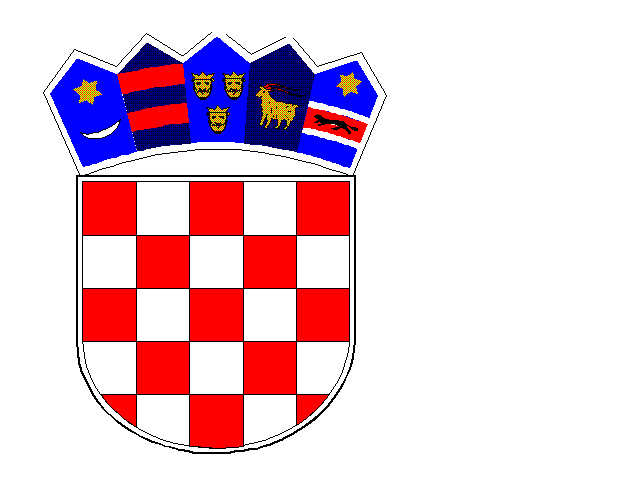  REPUBLIKA HRVATSKA VARAŽDINSKA ŽUPANIJA      OPĆINA KLENOVNIKKlenovnik 842244 Klenovnik189 – Općina Klenovnik, Varaždinska  županijaRKP 31616Matični broj 02692481OIB 80034270503Razina 22Razdjel 0Šifra djelatnosti – 8411 – opće djelatnosti javne uprave Razdoblje 2020 – 12 KLASA: 400-05/21-01/01URBROJ: 2186/015-21-01Klenovnik, 12. veljače 2021.BILJEŠKA UZ IZVJEŠTAJO PRIHODIMA I RASHODIMA, PRIMICIMA I IZDACIMA ZA 2020. GODINUOBRAZAC PR – RAS Općina Klenovnik je u 2020 godini ostvarila prihode i primitke, rashode i izdatke te financijski rezultat kako slijedi:STRUKTURA PRIHODA I PRIMITAKA -  u kunama OPIS I POZICIJA  					Prethodna godina			    Tekuća godina 			  Indeks 6 Prihodi poslovanja – ukupno AOP001			   4.299.993                                      6.048.097                                   140,7	             61 Prihodi od poreza	AOP002				   3.532.847                                      3.619.167                                   102,4		            63 Pomoći iz inozemstva i od      subjekata unutar općeg proračuna AOP045		      414.905                                      2.189.109                                   527,6		                64 Prihodi od imovine AOP074				        10.154                                           34.008                                   334,9		   65 Prihodi od upravnih i administrativnih pristojbi,        pristojbi po posebnim propisima i naknada AOP105           236.036                                         187.856                                     79,6	                                     66 Prihodi od prodaje proizvoda i robe te pruženih     usluga i prihodi od donacija AOP123  			        11.578 	                                       17.957                                  155,1		                  7 Prihodi od prodaje nefinancijske imovine   ukupno AOP289						          5.836	                                       12.165                                  208,4		    71 Prihodi od prodaje neproizvedene dugotrajne     imovine AOP290	       					          3.500                                            10.750                                 307,1                                     72 Prihodi od prodaje proizvedene      dugotrajne imovine AOP302				          2.336	                                         1.415                                    60,6                                       UKUPNO PRIHODI I PRIMICI AOP629		    4.305.829                                      6.060.262                                  140,7	                                     U 2020. godini Općina Klenovnik je ostvarila ukupne prihode u iznosu od 6.060.262 kuna. Strukturu navedenih prihoda čine prihodi od poreza  koji su usporedo s prethodnom godinom povećani za 2,4%, a u 2020. godini iznosili su 3.619.167 kuna. Do povećanja je došlo zbog većih poreznih prihoda.  Slijede pomoći od inozemstva i od subjekata unutar općeg proračuna AOP045 gdje je zabilježen rast u odnosu na 2019. godinu za 427,6%, a iznos prihoda je 2.189.109 kuna. Do tako značajnog rasta ovog prihoda došlo je u dijelu pomoći temeljem prijenosa EU sredstava AOP66 koje su u ovoj godini bile ostvarene, odnose se na EU sredstva za nadogradnju dječjeg vrtića u iznosu od 1.894.757 kuna. Prihodi od imovine, AOP74, iznosili su 34.008 kn i  uvećani su odnosu na 2019.godinu za 234,9%. Ovaj prihod čine kamate na oročena sredstva i depozite po viđenju, naknade za koncesije,  prohodi od zakupa i iznajmljivanja imovine, naknada za korištenje nefinancijske imovine. Prihodi od upravnih i administrativnih pristojbi, pristojbi po posebnim propisima i naknada, AOP105, u padu su za 20,4% u odnosu na 2020. godinu. Pad je zabilježen i kod prihoda upravne i administrativne pristojbe, AOP106, koji iznosi 4.819 kuna dok je u 2019. godini bio 12.121 kunu. Komunalni doprinosi i naknade, AOP119, smanjeni su ukupno za 17,5%. Prihodi od prodaje pruženih usluga i prihoda od donacija AOP123 veći je za 55,1% u odnosu na 2019. godinu, a odnosi se na naplatu 10% prihoda od naknade za uređenje voda. Do takvog povećanja je došlo zbog veće naplate naknade za uređenje voda. U 2020. godini prihod ostvareni od prodaje nefinancijske imovine, AOP289, iznosi 12.165 kuna, a odnosi se na udio u raspodjeli sredstava od naplate za prodane stanove u visini od 1.415 kuna i prihoda od prodaje materijalne imovine – prirodnih bogatstava – 10.750 kuna od prodaje zemljišta u vlasništvu Općine Klenovnik.PRIKAZ STRUKTURE PRIHODA I PRIMITAKA ZA RAZDOBLJE OD 2016. DO 2020. GODINESTRUKTURA RASHODA I IZADATAKA – u kunamaOpis i pozicija						Prethodna godina			   Tekuća godina			Indeks3 Rashodi poslovanja – ukupno AOP148			            2.981.903	                                    3.169.767		             106,331 Rashodi za zaposlene AOP149					   588.557			               556.923                                  94,632 Materijalni rashodi AOP160				            1.282.173	                                    1.437.731		             112,134 Financijski rashodi AOP193					     12.866                                                  9.126                                   70,935 Subvencije	AOP212						       4.340	                                           6.260	                          144,236 Pomoći dane u inozemstvo i unutar      općeg proračuna AOP221					               432.230                                               531.650	                         123,037 Naknade građanima i kućanstvima na temelju     osiguranja i druge naknade AOP246				   141.814                                               176.360		             124,438 Ostali rashodi AOP257						   519.923                                               451.717		               86,9	4 Rashodi za nabavu nefinancijske imovine   ukupno AOP334							    886.273	                                      3.423.955		             386,341 Rashodi za nabavu neproizvedene dugotrajne     imovine                                                                                              40.000				        25.000                                62,542 Rashodi za nabavu proizvedene dugotrajne      imovine AOP354							    846.273			               3.398.955                              401,6UKUPNO RASHODI I IZDACI AOP630 			  3.868.176				   6.593.722		              170,5U 2020. godini rashodi Općine Klenovnik iznosili su 6.593.722 kune. Od toga je na rashode poslovanja utrošeno 3.169.767 kuna koji su raspoređeni na slijedeći način:Rashodi za zaposlene AOP149, iznosili su 556.923 kuna koji su u odnosu na 2019. godinu umanjeni za 5,4%. Do povećanja  je smanjenja zbog toga što u 2020. godini nije bilo zaposlenog pročelnika Jedinstvenog upravnog odjela koji je bio u 2019. godini sedam mjeseci. U Jedinstvenom upravnom odjelu Općine Klenovnik su tijekom 2020. godine bili zaposleni službenici na slijedećim radnim mjestima: administrativno računovodstveni referent, referent za financije , proračun i obračun plaća, komunalni redar na pola radnog vremena te ista osoba  na radnom mjestu voditelja namještenika Vlastitog pogona koji je osnovan u 2019. godini kao dio Jedinstvenog upravnog odjela. Zaposlen je i jedan namještenik na komunalno – grobnim poslovima, kao i općinski načelnik profesionalac koji prima plaću. Materijalni rashodi AOP160 u odnosu na 2019. godinu povećani su za 12,1% i iznosili su 1.437.731 kune. U dijelu rashoda za naknade troškova za zaposlene, AOP161, došlo je do smanjenja za 31,1%, troškovi službenih putovanja smanjili su se za 96,9%. Za 19,3% smanjila se naknada za prijevoz zbog manjeg broja radnika. Rashodi za materijal i energiju AOP166, povećali su se za 2,5%. Došlo je do pada za 25,4% kod uredskog materijala i ostalih materijalnih rashoda AOP167, a čine ga uredski materijal, literatura sredstva za čišćenje i održavanje i ostali materijal. Trošak energije zabilježio je pad i to za 29,4%, AOP169, najviše iz razloga smanjenje potrošnje goriva za obavljanje zimske službe.  U dijelu rashodi za usluge AOP174, utrošeno je 877.476 kn što je povećanje za 23% više u odnosu na 2019. godinu. Najveće povećanje u ovom dijelu rashoda odnosi se na usluge tekućeg i investicijskog održavanja AOP176, u visini od 19,5% u čemu su rashodi za usluge održavanje nerazvrstanih cesta što se činilo intenzivnije činilo u 2020. godini, slijede usluge komunalne usluge AOP178, povećane za 35,7% .Rashodi za intelektualne usluge AOP181 porasli su u odnosu na 2019. godinu za 33,6% - do porasta došlo je zbog angažiranja konzultantskih usluga i usluga provedbe javne nabave za dogradnju dječjeg vrtića, te odvjetničke usluge. Financijski rashodi, AOP193 povećani su za 29,1%. Do smanjenja je došlo zbog smanjenja troškova bankarskih usluga i platnog prometa.Subvencije AOP212, su povećane za 44,2%, odnose se na dodjelu pomoći poljoprivrednicima sukladno odluci načelnika,  za što je iskazani znatno veći interes poljoprivrednika nego u 2019. godini.Pomoći dane u inozemstvo i unutar općeg proračuna, AOP221, povećane  su za 23%. Ovdje su troškovi za proračunskog korisnika Općine Klenovnik, Dječji vrtić „Latica“ Klenovnik, iako se planiraju za financiranje plaća, u izvještavanjima se prikazuju  kao rashodi za prijenose proračunskim korisnicima iz nadležnog proračuna za financiranje redovne djelatnosti, AOP235, iznose 500.000 kuna koje su povećane zbog  usklađenja sa pedagoškim standardima. U ovom dijelu je i trošak  31.650 kn osnovnoj školi u Klenovniku. Naknade građanima i kućanstvima na temelju osiguranja i druge naknade, AOP246, zabilježile su  rast u odnosu na 2019. godinu 24,4%.U spomenutim rashodima financirani  su redovni troškovi za korisnike prava na financiranje troškove stanovanja, stipendije učenicima i studentima te naknade za rođenje djeteta. Trošak u ovom području je sufinanciranje cijene odvoza smeća za selo Dubravec temeljem odluke Općinskog vijeća koje se nalazi u blizini odlagališta smeća.Ostali rashodi, AOP257, smanjeni su u odnosu na 2019. godinu za 13,1%, a odnose se na donacije udrugama i dobrovoljnom vatrogasnom društvu. Smanjenje je zabilježeno zbog stagnacije aktivnosti udruga radi epidemije izazvane corona virusom.	U 2020. godini Općina je za nabavu nefinancijske imovine, AOP341, izdvojila 3.423.955 kuna. Od toga je 25.000 kn utrošeno na kupnju zemljišta za projekt vidikovca u Vukovoju.  U poslovne objekte uloženo je 2.160.575 kuna što se odnosi na dogradnju i rekonstrukciju zgrade dječjeg vrtića. Slijedi ulaganje u ceste u iznosu od 815.321 kunu. Ostali građevinski objekti u iznosu od 406.772 kuna odnose se na uređenje mjesnog groblja. U uredsku opremu i namještaj te uređaje i strojeve i opremu za ostale namjene izdvojeno je 10.937 kuna.STRUKTURA RASHODA I IZDATAKA ZA RAZDOBLJE OD 2016. DO 2020. GODINEFINANCIJSKI REZULTATAOP001 PRIHODI POSLOVANJA U TEKUĆEM RAZDOBLJU 							6.048.097,00 knAOP289 PRIHODI OD PRODAJE NEFINANCIJSKE IMOVINE U TEKUĆEM RAZDOBLJU			     12.165,00 knAOP629 UKUPNO PRIHODI I PRIMICI U TEKUĆEM RAZDOBLJU						6.060.262,00 knAOP148 RASHODI POSLOVANJA U TEKUĆEM RAZDOBLJU							3.169.767,00 knAOP341 RASHODI ZA NABAVU NEFINANCIJSKE IMOVINE U TEKUĆEM RAZDOBLJU		           3.423.955,00 knAOP630 UKUPNO RASHODI I IZDACI U TEKUĆEM RAZDOBLJU					           6.593.722,00 knAOP632 MANJAK PRIHODA I PRIMITAKA 							                                      533.460,00 knAOP633 VIŠAK PRIHODA I PRIMITAKA – PRENESENI  							              637.380,00 knAOP635 MANJAK PRIHODA I PRIMITAKA ZA POKRIĆE U SLIJEDEĆEM RAZDOBLJU			  103.920,00  knPRIKAZ POSLOVANJA ZA RAZDOBLJE OD 2016. DO 2020. GODINEBilješku sastavila														 Općinski načelnikMarijana Fotez 												      Mladen Blaško RazredPrihodi i primici2016. godina2017. godina2018. godina2019. godina2020. godina 6Prihodi poslovanja2.730.0373.245.3903.398.3734.299.9936.048.097Prihodi od prodaje nefinancijske imovine1.1451.14515.3225.83612.1658Primci od financijskeimovine i zaduživanja6.0070000UKUPNO2.737.1893.246.5353.413.6954.305.8296.060.262RazredRashodi i izdaci 2016. godina2016. godina2017. godina 2017. godina 2018. godina2018. godina2019. godina 2019. godina 2020. godina 2020. godina RazredRashodi i izdaci Iznos %Iznos%Iznos%Iznos %Iznos %3Rashodi poslovanja 3.274.15498,502.718.09687,02.718.09687,02.981.90370,283.169.76748,074Rashodi za nabavu nefinancijskeimovine464.52814,6949.5741,50397.19713,0886.27329,723.423.95551,935Izdaci za financijsku imovinu iotplate zajmova 0000000000UKUPNO3.161.2821003.323.7281003.115.2931003.868.1761006.593.722100Opis 2016. godina2017. godina2018. godina2019. godina 2020. godinaPrihodi poslovanja Prihodi od prodaje nefinancijske imovinePrimici od financijske imovine i zaduživanjaUKUPNO PRIHODI I PRIMICIRashodi poslovanjaRashodi za nabavu nefinancijske imovineIzdaci za financijsku imovinu i otplate zajmovaUKUPNO RASHODI I IZDACI Višak/manja prihodaVišak/manjak prihoda preneseniFNANCIJSKI REZULTAT 2.730.0371.1456.0072.737.1892.696.754464.52803.161.282-424.093402.608402.6083.245.39015.32203.246.5353.274.15449.57403.323.728-77.193-21.484-98.6773.398.37315.32203.413.6952.718.096397.19703.115.293298.402-98.677-199.7254.299.9935.83604.305.8292.981.903886.2730                   3.868.176437.653199.726637.3796.048.09712.16506.060.2623.169.7673.423.95506.593.722-533.460637.380103.920